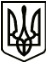 МЕНСЬКА МІСЬКА РАДАВИКОНАВЧИЙ КОМІТЕТ  РІШЕННЯ23 листопада 2021 року                        м. Мена                           № 332Про погодження Програмивиконання заходів з мобілізації,призову на строкову військовуслужбу на території населенихпунктів Менської міської територіальноїгромади на 2022-2024 р.р.З метою успішного та своєчасного виконання поставлених перед Менською міською територіальною громадою завдань щодо забезпечення потреб Збройних Сил України людськими та справними комплектними транспортними ресурсами в умовах особливого періоду, удосконалення теоретичної і практичної підготовки особового складу оперативного резерву військових частин Збройних Сил України відповідно до Бюджетного кодексу України, керуючись ст. 52  Закону України «Про місцеве самоврядування в Україні», виконавчий комітет Менської міської радиВИРІШИВ:Погодити проєкт Програми виконання заходів з мобілізації, призову на строкову військову службу на території населених пунктів Менської міської територіальної громади на 2022-2024 роки (далі Програма), що додається.Подати на сесію Менської міської ради проєкт даної Програми для розгляду та затвердження.	3. Контроль за виконанням рішення покласти на заступника міського голови з питань діяльності виконавчих органів ради Гаєвого С.М.Міський голова							       Геннадій ПРИМАКОВ